О реализации поручений Президента Республики Татарстан от 02.01.2014 г. № ПР-1В соответствие с Федеральным законом от 25.12.2008 г. № 273-ФЗ «О противодействии коррупции» и целях реализации поручений Президента Республики Татарстан 02.01.2014 года № ПР-1 по итогам заседания Совета при Президенте Российской Федерации по противодействию коррупции от 30 октября 2013 года1. Возложить персональную ответственность за состояние антикоррупционной работы на заместителя руководителя Исполнительного комитета Большешурнякского сельского поселения – Антонову Светлану Александровну.Контроль за исполнением настоящего распоряжения оставляю за собой.Руководитель                                                                             Н.И. Мельников  Ознакомлена ___________________  / Антонова С.А./«___»___________________2018г.	 ИСПОЛНИТЕЛЬНЫЙ КОМИТЕТ БОЛЬШЕШУРНЯКСКОГОСЕЛЬСКОГО ПОСЕЛЕНИЯЕЛАБУЖСКОГО МУНИЦИПАЛЬНОГОРАЙОНАРЕСПУБЛИКИ ТАТАРСТАН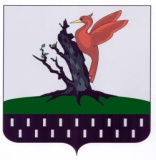 ТАТАРСТАН РЕСПУБЛИКАСЫАЛАБУГА  МУНИЦИПАЛЬ РАЙОНЫ  ОЛЫ ШУРНЯК АВЫЛ ЖИРЛЕГЕ  БАШКАРМА КОМИТЕТЫРАСПОРЯЖЕНИЕ	                                                                  БОЕРЫК      № 71                                                                                          18.10.2018г.